GUÍA DE CIENCIAS   ¿Qué necesito saber?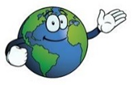 Entonces  Describir: Se debe observar las características de un objeto o persona las que pueden ser físicas o psicológicas en este caso utilizaremos las físicas El Sistema SolarRecordemos  Un sistema planetario es un conjunto formado por los siguientes elementos: una estrella central; uno a más planetas que orbitan alrededor de la misma; los satélites que giran alrededor de los planetas; los asteroides y los cometas.    Los sistemas planetarios (como el Sistema Solar, por ejemplo) se originan a partir de una nube de gas y polvo en forma de disco que se encuentra en rotación alrededor de una estrella. Por efecto de la gravedad, la materia se va concentrando y, a lo largo de millones de años, da lugar a planetas, satélites, cometas y asteroides.¿Qué es la rotación de la Tierra?La rotación de la Tierra es el movimiento que realiza el planeta al girar sobre su propio eje, es decir, sobre sí mismo. Este eje consiste en una línea imaginaria que atraviesa los polos geográficos y que tiene una inclinación de 24° respecto a la órbita de la Tierra.El movimiento de rotación terrestre tarda 24 horas en hacer el giro completo, a una velocidad de 1.700 kilómetros por hora si se mide en el ecuador. Nosotros no sentimos el movimiento porque se realiza de manera constante y porque nos movemos a la misma velocidad con la Tierra, es decir, formamos parte del mismo sistema de movimiento terrestre. Si la velocidad del movimiento no fuera constante, la sentiríamos debido a la inercia.Consecuencias del movimiento de rotaciónEl movimiento de rotación constante es responsable de achatar el eje de la Tierra.El movimiento de rotación de la Tierra genera consecuencias a nivel geográfico, climático, terrestre y físico. Las principales son: La sucesión del día y de la noche. El Sol ilumina solo una mitad del planeta, lo que determina que sea de día, mientras que la cara contraria permanece a oscuras generando la noche. A medida que el planeta gira sobre su propio eje, la cara que permanecía a oscuras comienza a recibir la luz y la otra mitad se oscurece. 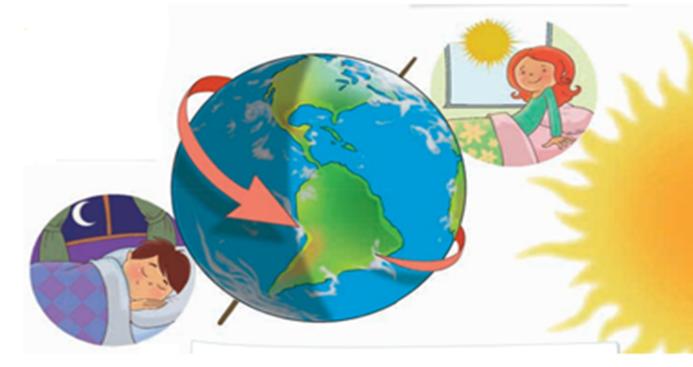 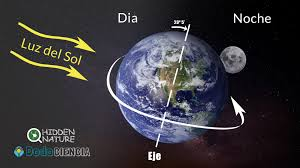 Las diferencias horarias. El sistema de husos horarios consiste en una división del día en horas para todo el planeta, y tiene como punto de inicio o referencia, el meridiano cero o meridiano de Greenwich. Por eso amanece y anochece en el hemisferio oriental antes que en el hemisferio occidental.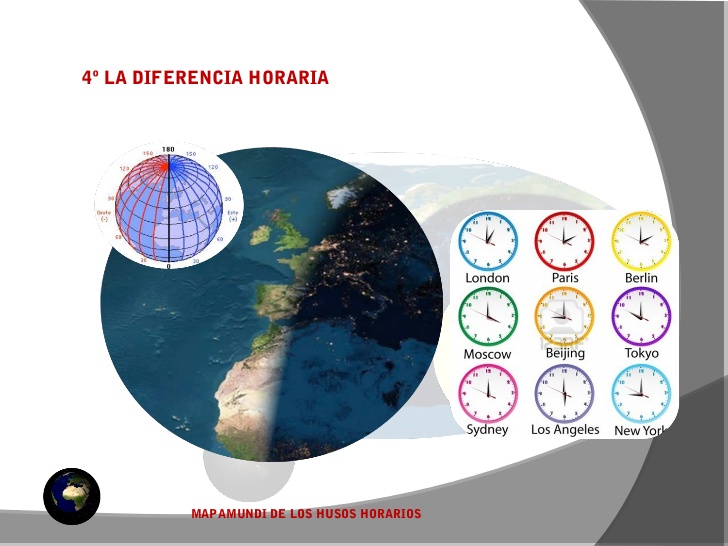 La variación de temperatura. La sucesión del día y de la noche hace que, durante el día, la cara iluminada del planeta reciba mayor cantidad de radiación solar. Esa energía se acumula y genera un aumento de temperatura. Durante la noche, esa cara no recibe radiación solar y la temperatura disminuye. 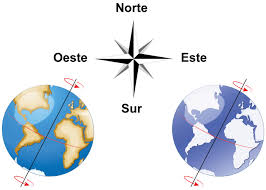 Los puntos cardinales. Como el planeta realiza el movimiento de rotación desde el oeste hacia el este y el Sol se encuentra en un punto fijo, desde la Tierra se lo ve asomar por el este al amanecer y se oculta por el oeste al atardecer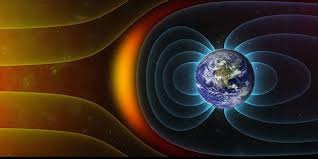 El campo magnético de la Tierra. El movimiento de rotación genera un campo magnético o energía que protege a la Tierra de la radiación solar a través de la atmósfera 
La Tierra se mueve en el espacio. No está inmóvil. Tiene dos movimientos principales: el movimiento de rotación y el movimiento de traslación.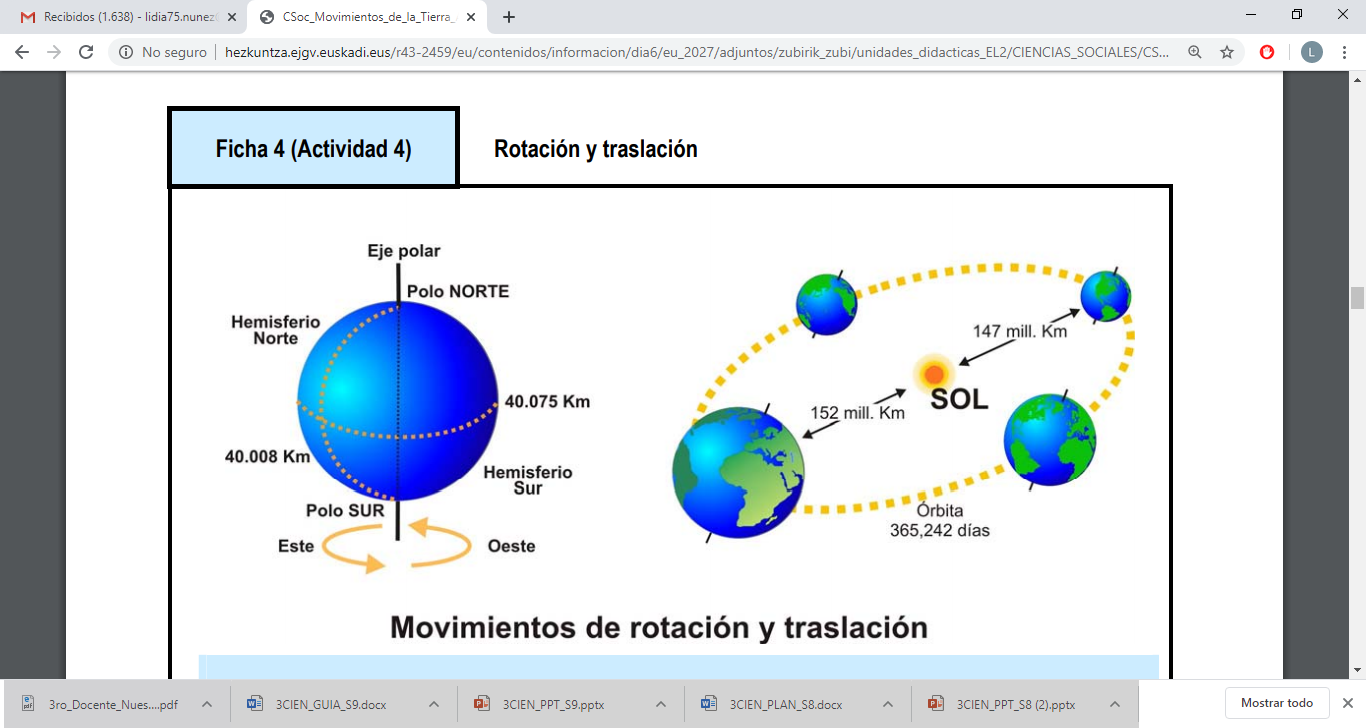 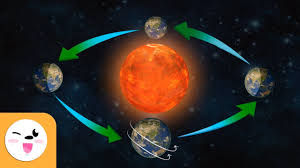 El movimiento de rotación tiene una consecuencia muy importante: es la diferencia entre el día y la noche. La mitad de la Tierra que está frente al sol estará iluminada, así que en esas partes será de día. La otra mitad estará oscura y será de noche.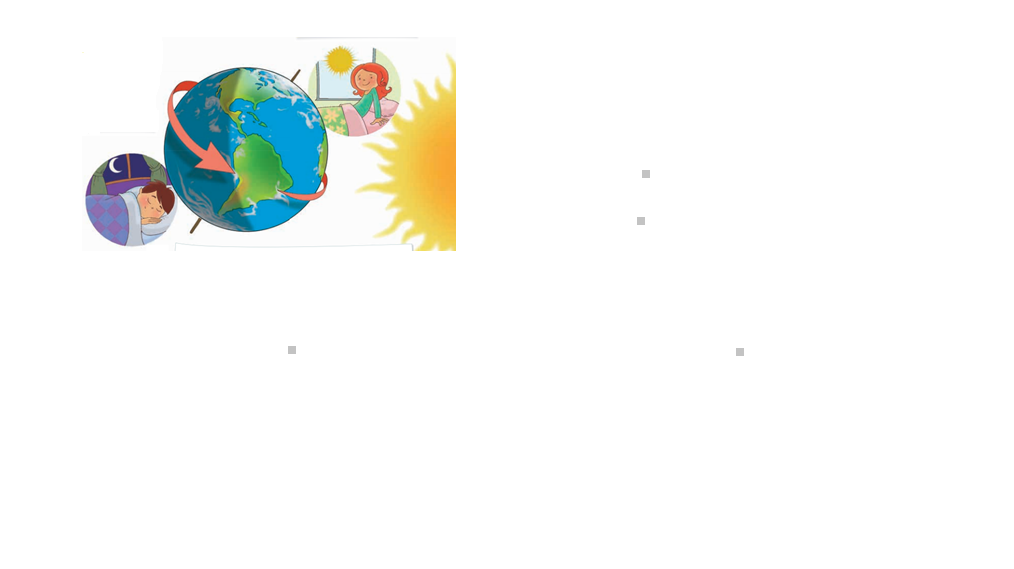 I.- Actividad:  observa las siguientes imágenes. Y realiza las siguientes actividades:Escribe el nombre del movimiento que realiza la Tierra en la imagen, y completa la tabla 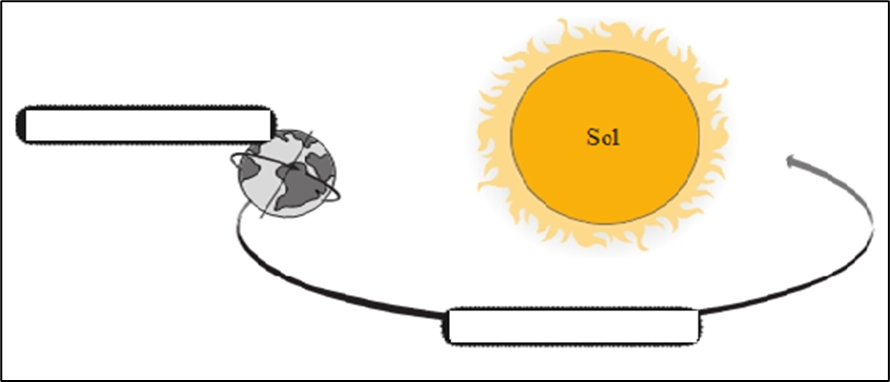 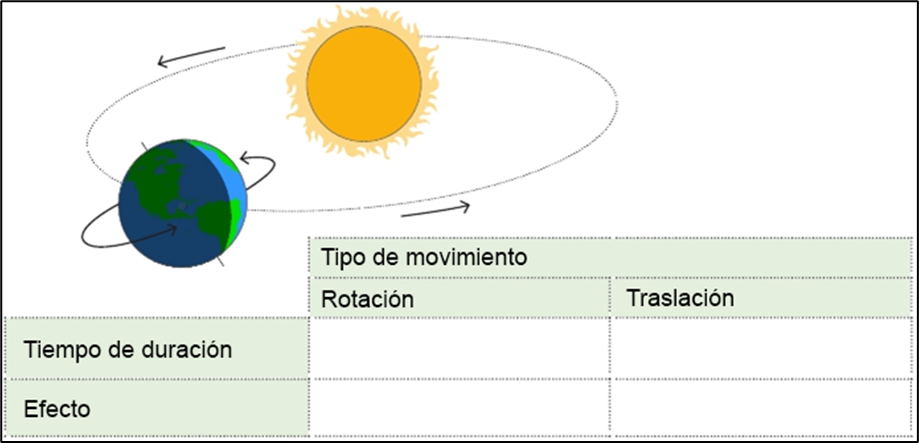 II.- Describe el movimiento de rotación de la tierra guíate por el ejemplo y la información presentada en la guía III.- Dibuja objetos que su movimiento se asemeje al movimiento de rotación del planeta Tierra observa el ejemplo. Para reflexionar ¿Para qué me sirve describir r? Mencione dos razones ______________________________________________________________________________________________________________________________________________¿Por qué crees que es importante conocer sobre el movimiento de rotación que realiza nuestro planeta? Menciona dos razones _____________________________________________________________________________________________________________________________________________________________________________________________________________________¿Qué pasaría si no ocurriera el movimiento de rotación en la Tierra?______________________________________________________________________________________________________________________________________________autoevaluación o Reflexión personal sobre la actividad:1.- ¿Qué fue lo más difícil de este trabajo? ¿Por qué?_____________________________________________________________________________________________________________________________________________________________________________________________________________________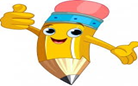 Nombre:Curso: 3°A   Fecha: semana N° 11¿QUÉ APRENDEREMOS?¿QUÉ APRENDEREMOS?¿QUÉ APRENDEREMOS?Objetivo (s):   OA12 Explicar, por medio de modelos, los movimientos de rotación y traslación, considerando sus efectos en la Tierra.Objetivo (s):   OA12 Explicar, por medio de modelos, los movimientos de rotación y traslación, considerando sus efectos en la Tierra.Objetivo (s):   OA12 Explicar, por medio de modelos, los movimientos de rotación y traslación, considerando sus efectos en la Tierra.Contenidos:  Contenidos:  Contenidos:  Objetivo de la semana: Describir el movimiento de rotación, explicando los efectos que este produce en la Tierra, mediante guía de trabajo Objetivo de la semana: Describir el movimiento de rotación, explicando los efectos que este produce en la Tierra, mediante guía de trabajo Objetivo de la semana: Describir el movimiento de rotación, explicando los efectos que este produce en la Tierra, mediante guía de trabajo Habilidad: Describir Habilidad: Describir Habilidad: Describir Movimiento de rotación Descripción ejemploExplica con tus propias palabras el efecto que produce en la Tierra el movimiento de rotación. 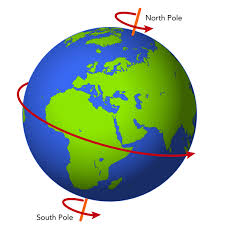 Gira sobre su propio ejeDemora 24 horas Al realzar el movimiento de rotación se produce en el planeta Tierra……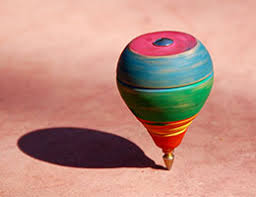 